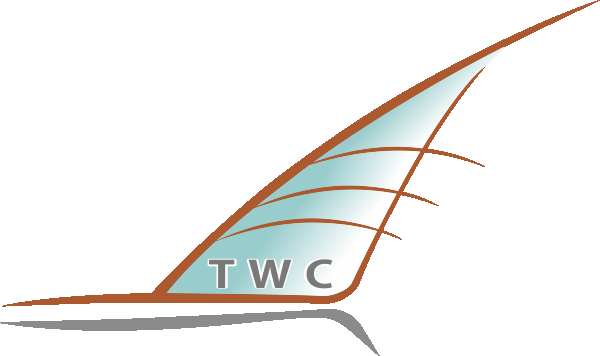 TRENT WINDSURFING CLUBMinutes of AGM held on 5th February 2015 at The White Lion, SawleyAttendees; Pete Rabjohns, Sam Maw, Gordon Roach, Hywel Harris, Ian Thatcher, Clive Brown, Michael Colluney,  John Clarke, Cliff Seymour,   Steve Cook, Dean Pearson, Dave Mycroft, Robin Curwood, Anthony Longdon, David Maul, Steve Maul, Stuart Lowe, Frank Watson, Michael Green, Mark Summers, Christian Dawson, Jacob Dawson,  Andrew Jameson, Kerry Jameson,  Ian Vincent, Steve Strickland, Ian Evans, Andrew Brown, Philip Colluney, David Briggs,Miguel Cobos-Jimenez, Nicola Johnson, Joanne Thomas, Ian Siara, Dean Harper, Nathan Washington, Hannah Meanwell , Peter Davey (arrived late to finish off the food!),Chris Raftry, Alan Parkin, Hannah Baradell SmithMinutes taken by Sam MawApologies: DetailsAction1.Reports and Proposals from the existing committeeChairman: Pete RabjohnsPete prepared a presentation for everyone’s entertainment with lots of photos. Really busy year with maintenance, finally finished the ramp and, lots of grass cutting with new ride on mower. Also filled in all the pot holes using some awful (but free) stone from Cemex.Good cut on the edges of the lake – willow taken down low and the hedge reduced in height. There is still some high growth the flail could not reach in the corner of our curtlage. 4 new instructor trained up – T shirts handed out to all trainers and welcome to new trainers – Frank Watson, Jacob Dawson, Dean Pearson and Andy Brown – WELL DONE Taster sessions a great success taking membership up to 75 – THANK YOU TO ALL INVOLVED Trips this year to Vassiliki, Weymouth and Rutland all went ahead Social Nights and BBQ’s went down well with members – propose to be a bit flexible and if the weather looks nice will email all about BBQ’s and Camp overs.  New Sails and Rigs have been purchased for the club and our hire kit has been improved. Stand Up Paddles too – great for low winds and taking the dog on board! See the photo’s on the website.Steve Gilbert has retired and donated his kit to the club – a JP Excite and 170l Funboard – THANKS STEVEMailshot went out to all those who had expressed an interest in the club over the last few years or completed enquiry forms – very successful with 7/8 people registering for taster sessions.ALL: If anyone wants to cut the grass using the ride on mower, contact Pete for key access and trainingALL: This will be cut down on Maintenance Day. Bring big saws x March 14th/15thALL: If you fancy arranging a camp over or night sail etc, let us all know by email ALL: 2/3rd May – Open Weekend to try hire kit and club kit out – all welcome – coincides with Improvers training – see Calendar on WebsiteMembership Secretary: Ian ThatcherFinal membership numbers – 75 – 53 renewals and 22 new members. 16 of those memberships came as a result of training sessions.Steady rise in membership in the past 5 yearsTreasurer: Chris DawsonMore outlay this year on  major Maintenance costs and Mower purchase led to a spend of £1,300 over and above income from memberships though the bank balance is still healthy. ALL: If interested in more details – report available from Chris Dawson. Club Secretary: Sam MawDecided this year to use email to let others know if you are sailing – this has resulted in more sailing and more opportunities to get together. Suggestions made to look into Whatsapp groups too.Club Trip to Sotavento on Fuerteventura 13th – 20th June 2015 is launched tonight. Please let me know if interested in more details etc.Club House improvements & funding:We are eligible to apply for £50,000 from Sport England for Clubhouse improvements.( Showers, Toilets, Seating and social area)  With that in mind I shall be circulating a questionnaire to complete asking questions about your current and future sailing plans, any ideas about the club development and how we can improve facilities and member engagement.Existing shelter/ container – the question was asked – do we keep it for now and just refurbish it somehow – it was decided by consensus that the Container be replaced ASAPALL: Please let me know if you do not wish your email to be circulated to the membership. ALL: Please email round if you’re going down the lake – many of our members are lone sailors and would appreciate the company!ALL: Please look out for my questionnaire and complete it forthwith – THANK YOUSAM: To look into getting a side opening container as shelter to replace the one we will be removing March 14/15thHire Gear: Hywel HarrisAll new members are directed to the Hire gear/ improvers weekend – a chance to see what the new gear is like and have a go. Training: Andy JamesonAndy is stepping down from his role of Training Officer this year – THANK YOU FOR YOUR EFFORTS ANDY 2.Election of CommitteeProposed new structure: Trying to reduce the burden on individual members but increase the numbers of committee members therefore spreading the workload and responsibilities and increasing engagement at the same time. Proposed that we drop the specific roles of Maintenance, Health & Safety and Social. Chair: Proposed:     Pete Rabjohns Seconded: Hywel HarrisMembership Sec:     Proposed: Ian Thatcher Seconded: Pete RabjohnsTreasurer: Proposed: Chris Dawson Seconded: Ian Thatcher Club Secretary: Proposed:  Sam Maw Seconded: PRHire Gear: Proposed Hywel Harris Seconded: Pete RabjohnsPublicity: Proposed Sam Maw/ Hannah BS  Seconded: PRTraining: Proposed Chris Dawson Seconded: Andy JamesonOrdinary Members: Thank you so much for the following stepping forward unto the breach as Ordinary Members: Cliff SeymourAndy BrownStuart LoweAndy JamesonNathan WashingtonGordon RoachDave Maul3.The Calendar of social activitiesPlease see attached for the current calendar of activities planned for the coming year. Pete was asked to outline the main plans.Maintenance Weekend – All welcome – plan to remove the old container, create footings for the new one, cut down the tall willows creating wind shadow in the corner, cut down the willows growing on the lake margins the flail couldn’t reach. Weymouth – Spring – See Hywel – will involve staying in static caravans and having a laugh – more details soonImprovers Training – All intermediates welcome – experienced trainers on hand for personal support and adviceClub Nights – all welcome – might have silly competitions and speed trials if weather windy – if not then SUP and BBQTaster Sessions – free tasters – will be advertised locally but need help on the weekend to support and encourage and make food etcBeginner Training – following taster sessions, any new members who have signed up get a chance to meet and greet and use the club kit/ hire kitHayling Island Festival – windsurfing, camping, parties, music and even kite surfing  more info from GordonWeymouth  – more static caravan action and a chance to play with our GPS technical kit etc etc – Look for more info from HywelPETE: – for more infoHYWEL:CHRIS: ALL:CHRIS :ALL + CHRIS AND HYWELGORDON:HYWEL:4.AOB:Rescue Boat Engine not powerful enough/ something wrong with its power outputKey Safe in the container for the Mower SOMEONE: Try again to mend the outboard motor +  Research new outboards - we’ll make the purchase in the new year if needed.ANYONE: Let Sam know where we can get one from and whether it is safe to use them?5.Next Meeting 5th March  7.30pm at White Lion, Sawley.Please send apologies in advance to Sam sallymaw@gmail.comALL Invited especially new committee members please.